Πληροφορίες	:231332 3684							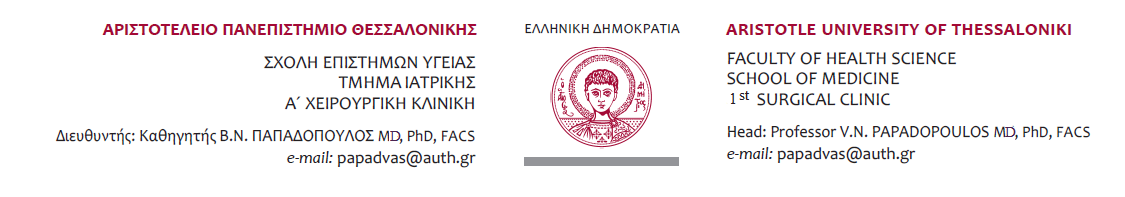 Θεσσαλονίκη 11.10.2021ΑΝΑΚΟΙΝΩΣΗ ΕΝΑΡΞΗΣ ΕΠΙΛΕΓΟΜΕΝΟ«ΑΓΓΕΙΟΧΕΙΡΟΥΡΓΙΚΗ»Ενημερώνουμε τους κ.κ. κ.κ.φοιτήτριες/ες του Θ΄εξαμήνου που επιθυμούν να παρακολουθήσουν το επιλεγόμενο μάθημα «ΑΓΓΕΙΟΧΕΙΡΟΥΡΓΙΚΗ», να συνδεθούν αύριο Τρίτη στις 14:00 μ.μ. και κάθε Τρίτη στον σύνδεσμο Nikolaos Saratzis is inviting you to a scheduled Zoom meeting.Join Zoom Meetinghttps://authgr.zoom.us/j/91981048874?pwd=Y0RubWh2UXZpY05vVG5wR2JRSFpyQT09Meeting ID: 919 8104 8874Passcode: 422433One tap mobile+302111984488,,91981048874#,,,,*422433# Greece+302311180599,,91981048874#,,,,*422433# GreeceDial by your location        +30 211 198 4488 Greece        +30 231 118 0599 Greece        +1 646 558 8656 US (New York)        +1 669 900 9128 US (San Jose)        +1 253 215 8782 US (Tacoma)        +1 301 715 8592 US (Washington DC)        +1 312 626 6799 US (Chicago)        +1 346 248 7799 US (Houston)        +49 695 050 2596 Germany        +49 69 7104 9922 Germany        +49 69 3807 9883 Germany        +49 69 3807 9884 Germany        +49 69 5050 0951 Germany        +49 69 5050 0952 Germany        +33 1 7037 9729 France        +33 1 7095 0103 France        +33 1 7095 0350 France        +33 1 8699 5831 France        +33 1 7037 2246 FranceMeeting ID: 919 8104 8874Passcode: 422433Find your local number: https://authgr.zoom.us/u/awkFI5r9SΥπεύθυνος του επιλεγόμενου μαθήματος είναι ο Καθηγητής Αγγειοχειρουργικής Ν.Σαρατζής (nicos_saratzis@yahoo.gr).H εγγραφή στο επιλεγόμενο μάθημα μπορεί να γίνει ηλεκτρονικά ως της 31.10.2021 μέσω της πλατφόρμας του elearning, με τον κωδικό του μαθήματος IAO240. 						Από τη γραμματεία της κλινικής		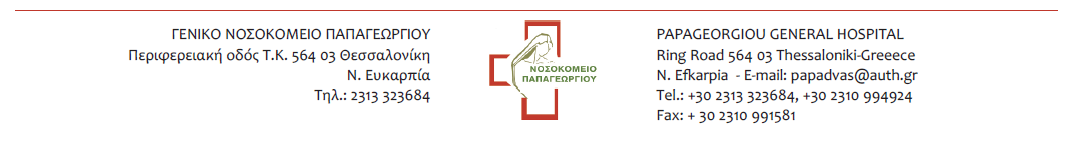 